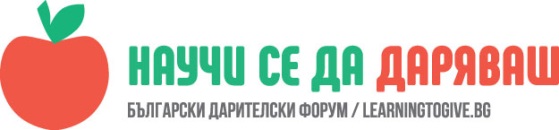 УРОК: Да помогнем на съседитеНевяна Иванова, преподавател в 7.СУ „Свети Седмочисленици”, гр. СофияЧасът е проведен във II Б клас на 28.05.2018 г.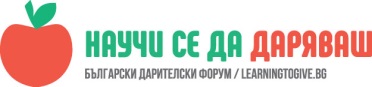 Целта на урока е учениците да разберат как могат да помагат на съседите си (там, където живеят)и да им бъдат полезни, как да помагат на съседите си по чин и да ги опознаят още по-добре.Днешният гост по темата „Да помогнем на съседите“ беше отново родител на дете от класа – Боян Стойнев (баща на Лаура). Както може би се досещате, учениците го познаваха и много му се зарадваха. 	Боян грабна вниманието на децата още с първите си думи. 	„В кой град живеем?“ – Боян	„В София!“ – отговори II Б клас	Гостът обясни на децата, че в София живеят толкова много хора, че ако един човек хване дръжката на училището и всички други се хванат за ръце, последният човек ще докосне Айфеловата кула в Париж – толкова много хора живеят в нашия град. Тук децата ахнаха. Примерът, който Боян посочи, беше нагледен за децата, а не само големи числа. „Щом толкова много хора живеят в София, значи всеки е съсед с някой друг. Кой човек можем да наречем съсед?“ – Боян„Който живее до теб.“ – Михаил„Човек, който живее в съседен блок.“ – Жанет„В съседна къща.“ – Стоян„В съседна държава.“ – Дона„Браво! Точно така.“ – Боян„В съседен град.“ – Стоян„Съседен квартал.“ – Александър Иванов„Съседно село.“ – Бранко„Съсед по чин.“ – Ниа„Съседна стая.“ – Лаура„Добре. Разбрах, че ние имаме много съседи. Как трябва да се отнасяме към съседите?“ – Боян„Да им услужваме.“ – Жанет„Да сме мили с тях. Да не се караме.“ – Лаура„Да им създаваме удобства.“ – Александър ИвановВсички тези отговори Боян записваше на дъската, а децата се надпреварваха да изброяват положително отношение към съседите.Следващата стъпка от урока, която нашият гост беше предвидил, е да раздаде по едно листче на всяко дете. Задачата беше всеки да отговори на въпросите от листчето.Учениците бяха любопитни и започнаха да отговарят писмено. Разбира се, че не липсваха въпроси по въпросите .„Може ли вместо името на квартала, да напиша улицата?“ – Лилия „А ако нямам любима храна?“ - Петя „А ако нямам любима музика?“ – ЗахариИ нашият гост отговаряше на въпросите След като приключи времето за работа, Боян помоли следното: всяко дете да си държи листчето пред себе си и да задава въпросите на другарчето си, а другарчето да познава написаните отговори. За всеки познат отговор детето получаваше точка. Целта беше да съберат всички деца повече отговори. Няколко пъти гостът каза, че това не е състезание. Целта на играта беше децата да разберат до колко се познават. Да разберат какво харесва съученикът им и какво не харесва.Децата бяха готови и настъпи моментът на истината – питане – отговаряне.И тогава... тогава в стаята настана суматоха. Децата се питаха едно друго. Радваха се, когато познаваха, и се разочароваха, когата не познаваха. Понякога се и изненадваха на отговорите на другарите си. Накрая, когато всички деца вече се бяха опознали още повече, Боян помоли да преброят единичките си и да напишат общия брой на отделно лепящо се листче. Боян мина и събра листчетата. Залепи ги на дъската. Преди да преброи общия брой на всички листчета, нашият гост написа на дъската числото 126 – това е общият сбор на въпросите, които трябваше децата да съберат. Децата бяха събрали 63 точки, т.е. те се познават наполовина.„Най-великите неща са направени от много хора, които са работили заедно. Трябва да се познавате взаимно и да се съобразявате  със съседите си по чин – да знаете какво харесват и какво не харесват, кое ги дразни или радва.“ – БоянНо това не беше всичко. Боян се беше приготвил и с други листчета. На всеки чин раздаде по един лист, в който децата от този чин трябва да напишат общи идеи и предложения за училището и за квартала, в който живеят – какво трябва да правят и какво не трябва да правят, за да живеят и да се чувстват добре. Тук целта беше учениците да работят и мислят заедно, в една посока. Върху един лист работиха 2/3 деца. Те разговаряха тихо помежду си, предлагаха, обсъждаха и писаха общите си идеи. Някои групи писаха повече от една идея. Времето за работа свърши и Боян събра и прочете на глас предложенията на децата. Сигурно сте любопитни и бихте искали да ги прочетете... Но предложенията бяха и все още са толкова уникални и неповторимо чисти, че Боян реши да ги събере и обобщи на едно голямо табло, което да поставим в класната стая. Той призова ежедневно децата да се стремят да осъществяват идеите си.Цялото гостуване и провеждане на урока протече с много усмивки, с много нова и любопитна информация, с много положителна енергия. Второкласниците взаимно се опознаха още по-добре и вярвам, че това ще им помогна за заздравяване на приятелството.Да помагаш не е свързано само с материални придобивки. Да помагаш означава и да познаваш емоционално и духовно съседа, приятеля, ближния си.„Днес научихме два пъти повече за моя съсед по чин!” – написа нашият гост на дъската.ВЪПРОС?ОТГОВОР?Как се казвам – име и фамилия?Какво обичам да правя в свободното си време?Кое е любимото ми ядене?В кой квартал живея?Коя е любимата ми музика?Какво не обичам другите да правят?